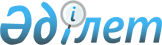 Об установлении квоты рабочих мест для инвалидов
					
			Утративший силу
			
			
		
					Постановление акимата Кордайского района Жамбылской области от 20 апреля 2018 года № 103. Зарегистрировано Департаментом юстиции Жамбылской области 5 мая 2018 года № 3810. Утратило силу постановлением Кордайского районного акимата Жамбылской области от 15 ноября 2022 года №449
      Сноска. Утратило силу постановлением Кордайского районного акимата Жамбылской области от 15.11.2022 №449 (вводится в действие по истечении десяти календарных дней после дня его первого официального опубликования).
      Примечание РЦПИ.
      В тексте документа сохранена пунктуация и орфография оригинала.
      В соответствии с подпунктом 14) пункта 1 статьи 31 Закона Республики Казахстан от 23 января 2001 года "О местном государственном управлении и самоуправлении в Республике Казахстан" и подпунктом 6) статьи 9 Закона Республики Казахстан от 6 апреля 2016 года "О занятости населения" акимат Кордайского района ПОСТАНОВЛЯЕТ:
      1. Установить квоту рабочих мест для инвалидов в размере от двух до четырех процентов от численности рабочих мест без учета рабочих мест на тяжелых работах, работах с вредными, опасными условиями труда согласно приложению к данному постановлению.
      2. Признать утратившим силу постановление акимата Кордайского района от 28 сентября 2016 года за №331 "Об установлении квоты рабочих мест для инвалидов" (зарегистрировано в Реестре государственной регистрации нормативных правовых актов за №3183, опубликовано в газете "Қордай шамшырағы-Кордайский маяк" 26 октября 2016 года).
      3. Коммунальному государственному учреждению "Центр занятости населения" акимата Кордайского района принять меры по содействию в трудоустройстве инвалидов, в соответствии с квотой.
      4. Контроль за исполнением данного постановления возложить на заместителя акима района Б.Жамангозова.
      5. Настоящее постановление вступает в силу со дня государственной регистрации в органах юстиции и вводится в действие по истечении десяти календарных дней после дня его первого официального опубликования. Квоты рабочих мест для инвалидов
					© 2012. РГП на ПХВ «Институт законодательства и правовой информации Республики Казахстан» Министерства юстиции Республики Казахстан
				
      Аким района

Б. Байтөле
Приложение к постановлению
акимата Кордайского района 
от 20 апреля 2018 года №103
№
Наименование организации
Списочная численность с начала года (человек)
Размер квоты от списочной численности работников (%)
Количество рабочих мест для инвалидов без учета рабочих мест на тяжелых работах, работах с вредными, опасными условиями труда (человек)
1
2
3
4
5
1.
Коммунальное государственное учреждение "Сарыбулакская средняя школа №31 отдела образования акимата Кордайского района Жамбылской области"
106
3%
1
2.
Коммунальное государственное учреждение "Средняя школа №5 имени Надежды Крупской отдела образования акимата Кордайского района Жамбылской области"
61
2%
1
3.
Коммунальное государственное учреждение "Средняя школа №43 имени Бауржана Момышулы отдела образования акимата Кордайского района Жамбылской области"
176
3%
1
4.
Коммунальное государственное учреждение "Отдел занятости и социальных программ акимата Кордайского района Жамбылской области"
76
2%
1
5.
Государственное коммунальное казенное предприятие "Дом культуры и развития языков акимата Кордайского района Жамбылской области"
205
3%
1
6.
Коммунальное государственное учреждение "Средняя школа №4 имени Балжан Болтириковой отдела образования акимата Кордайского района Жамбылской области"
127
3%
3
7.
Коммунальное государственное учреждение "Средняя школа №21 отдела образования акимата Кордайского района Жамбылской области"
50
2%
1
8.
Коммунальное государственное учреждение "Средняя школа №51 отдела образования акимата Кордайского района Жамбылской области"
115
3%
3
9.
Государственное коммунальное предприятие на праве хозяйственного ведения "Кордайская районная центральная больница" управления здравоохранения акимата Жамбылской области
1330
4%
24
10.
Коммунальное государственное учреждение "Школа гимназия №1 отдела образования акимата Кордайского района Жамбылской области"
153
3%
4
11.
Коммунальное государственное учреждение "Средняя школа №9 отдела образования акимата Кордайского района Жамбылской области"
154
3%
2
12.
Коммунальное государственное учреждение "Средняя школа №26 имени Жамбыла Жабаева отдела образования акимата Кордайского района Жамбылской области"
136
3%
3
13.
Коммунальное государственное учреждение "Средняя школа №27 имени Ыбырая Алтынсарина отдела образования акимата Кордайского района Жамбылской области"
118
3%
2
14.
Коммунальное государственное учреждение "Средняя школа №23 имени Турара Рыскулова отдела образования акимата Кордайского района Жамбылской области"
106
3%
2
15.
Государсттвенное коммунальное казенное предприятие "Кордайский сельскохозяйственный колледж" управления образования акимата Жамбылской области
115
3%
3
16.
Государсттвенное коммунальное казенное предприятие "Беткайнарский колледж №7" управления образования акимата Жамбылской области
112
3%
1
17.
Коммунальное государственное предприятие на праве хозяйственного ведения "Ветеринарная служба акимата Кордайского района Жамбылской области"
134
3%
4
18.
Коммунальное государственное предприятие на праве хозяйственного ведения "Предприятие по жилищно-коммунальному хозяйству акимата Кордайского района Жамбылской области"
84
2%
1
19.
Коммунальное государственне учреждение "Молодежный ресурсный центр" отдела внутренней политики акимата Кордайского района Жамбылской области"
54
2%
1
20.
Коммунальное государственное учреждение "Средняя школа №20 отдела образования акимата Кордайского района Жамбылской области"
60
2%
1
21.
Коммунальное государственное учреждение "Средняя школа №41 имени Кенена Азербаева отдела образования акимата Кордайского района Жамбылской области"
120
3%
3
22.
Коммунальное государственное учреждение "Средняя школа №7 имени Александра Пушкина отдела образования акимата Кордайского района Жамбылской области"
82
2%
1
23.
Коммунальное государственное учреждение "Средняя школа №2 имени Михаила Ломоносова отдела образования акимата Кордайского района Жамбылской области"
122
3%
2
24.
Коммунальное государственное учреждение "Сортобинская средняя школа №18 отдела образования акимата Кордайского района Жамбылской области"
141
3%
2
25.
Коммунальное государственное учреждение "Масанчинская средняя школа №12 отдела образования акимата Кордайского района Жамбылской области"
174
3%
2
Всего
4111
-
70